Oconee RESA  
Georgia Teacher Academy for Preparation and Pedagogy 
Candidate ApplicationDATE: DATE: Certificate Identification Number (CertID):Certificate Identification Number (CertID):Certificate Identification Number (CertID):Certificate Identification Number (CertID):(If you do not have a CertID, click hyperlink www.gapsc.com,
 click MyPSC Login in the right top corner and register.(If you do not have a CertID, click hyperlink www.gapsc.com,
 click MyPSC Login in the right top corner and register.(If you do not have a CertID, click hyperlink www.gapsc.com,
 click MyPSC Login in the right top corner and register.(If you do not have a CertID, click hyperlink www.gapsc.com,
 click MyPSC Login in the right top corner and register.First:   First:   Middle:   Last:   Last:   Maiden:  Current Mailing Address:  Current Mailing Address:  Current Mailing Address:  Current Mailing Address:  Current Mailing Address:  Current Mailing Address:  City:  City:  State:  Zip Code:  Zip Code:  Zip Code:  Cell Phone:
(include area code)Cell Phone:
(include area code)Home Phone:
(include area code)Home Phone:
(include area code)School Email:  School Email:  Personal Email:  Personal Email:  Gender:         Female                          MaleGender:         Female                          MaleGender:         Female                          MaleGender:         Female                          MaleGender:         Female                          MaleGender:         Female                          MaleEthnicity:      American Indian          Asian         Black        Hispanic        Multi-Racial         White           OtherEthnicity:      American Indian          Asian         Black        Hispanic        Multi-Racial         White           OtherEthnicity:      American Indian          Asian         Black        Hispanic        Multi-Racial         White           OtherEthnicity:      American Indian          Asian         Black        Hispanic        Multi-Racial         White           OtherEthnicity:      American Indian          Asian         Black        Hispanic        Multi-Racial         White           OtherEthnicity:      American Indian          Asian         Black        Hispanic        Multi-Racial         White           OtherEDUCATIONEDUCATIONEDUCATIONEDUCATIONEDUCATIONEDUCATIONDegreeInstitutionDegreeMajorCumulativeGPADate Graduated 
(mm-dd-yyyy)BachelorMasterPROGRAM ADMISSION REQUIREMENTSPROGRAM ADMISSION REQUIREMENTSPROGRAM ADMISSION REQUIREMENTSPROGRAM ADMISSION REQUIREMENTSHave you passed the GACE Educator Ethics Assessment (360)?
Candidates must attain a passing score prior to enrollment.
To register:   http://gace.ets.org/   Have you passed the GACE Educator Ethics Assessment (360)?
Candidates must attain a passing score prior to enrollment.
To register:   http://gace.ets.org/      Yes                              No      Yes                              No   EMPLOYMENT STATUSEMPLOYMENT STATUSEMPLOYMENT STATUSEMPLOYMENT STATUSA school district has offered me a job.   No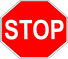    Yes   Complete the following.Name of School District:Name of School:School Phone Number:
 (include area code)Principal’s Name:Teaching Position Grade Level: